Evaluación Aprendizaje Remoto  3°CEvaluación Aprendizaje Remoto  3°CEvaluación Aprendizaje Remoto  3°CEvaluación Aprendizaje Remoto  3°CEvaluación Aprendizaje Remoto  3°C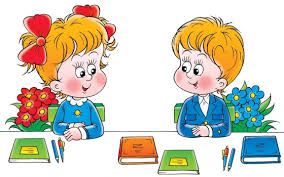 Queremos saber cómo has estado trabajando desde la casa. Por favor contesta todas las preguntas.La encuesta la debes realizar tú, Marca la respuesta que es para ti la correcta.Debes enviarla al siguiente correo: profesora.marjorie.m@gmail.comQueremos saber cómo has estado trabajando desde la casa. Por favor contesta todas las preguntas.La encuesta la debes realizar tú, Marca la respuesta que es para ti la correcta.Debes enviarla al siguiente correo: profesora.marjorie.m@gmail.comQueremos saber cómo has estado trabajando desde la casa. Por favor contesta todas las preguntas.La encuesta la debes realizar tú, Marca la respuesta que es para ti la correcta.Debes enviarla al siguiente correo: profesora.marjorie.m@gmail.comPreguntasSiSiNo1.- ¿Tiene internet en tu casa?2.- ¿Estás haciendo las guías en tu casa?3.- ¿Tienes alguien que te ayude a desarrollar las guías?4.- ¿Tienes una rutina de trabajo en tu casa?5.- ¿Te gustaría participar de un chat desde casa, con tus compañeros y conmigo?       Sobre las asignaturas y tú trabajo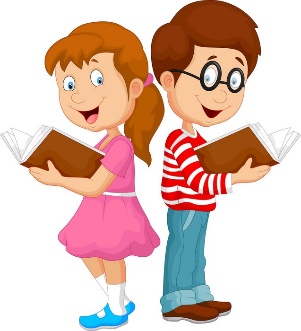        Sobre las asignaturas y tú trabajo       Sobre las asignaturas y tú trabajo       Sobre las asignaturas y tú trabajo       Sobre las asignaturas y tú trabajo7.- En la asignatura de Lenguaje. Marca el número de guías que has resuelto en forma completa. 8.- En la asignatura de Matemática. Marca el número de guías que has resuelto en forma completa.9.- En la asignatura de Ciencias. Marca el número de guías que has resuelto en forma completa.10.- En la asignatura de Historia. Marca el número de guías que has resuelto en forma completa.11.- En la asignatura de Ingles. Marca el número de guías que has resuelto en forma completa.12.- En la asignatura de Artes. Marca el número de guías que has resuelto en forma completa.13.- En la asignatura de Música. Marca el número de guías que has resuelto en forma completa.14.- En la asignatura de Tecnología. Marca el número de guías que has resuelto en forma completa.15.- En la asignatura de Educación Física. Marca el número de guías que has resuelto en forma completa.Muchas gracias por responder.Cariños y quédate en casa. Miss Marjorie Merino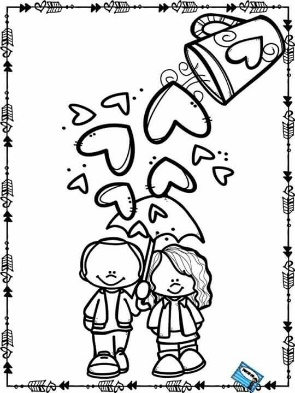 